Publicado en Madrid el 11/04/2019 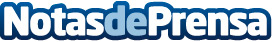 Adventurees se convierte en la plataforma de emprendimiento de Women´s Trade Center para startups mexicanas Los mejores proyectos creados por empresarios de los 125 municipios del Estado de México competirán para exportar su negocio al mercado internacional. Women's Trade Center (WTC) utilizará la plataforma de Adventurees.com, que está basada en el Modelo Goldsmith ©, el cual ha ayudado a cientos de empresas a crecer y ser elegibles para financiación en los Estados UnidosDatos de contacto:Guillermo Prieto34 91 193 00 61 Nota de prensa publicada en: https://www.notasdeprensa.es/adventurees-se-convierte-en-la-plataforma-de Categorias: Internacional Franquicias Finanzas Marketing Emprendedores E-Commerce http://www.notasdeprensa.es